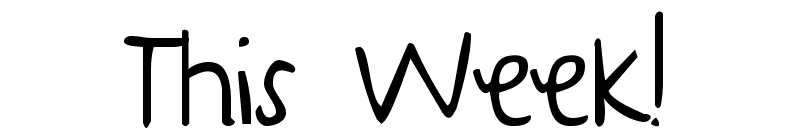 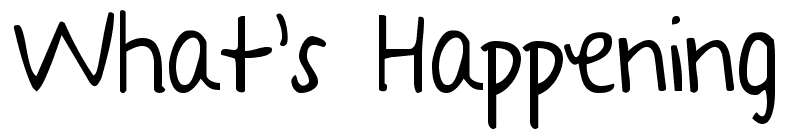 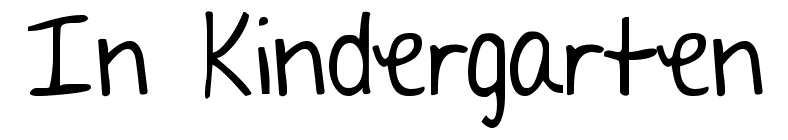 Oct. 3-7thNotes:**Be sure you have your child dress for the weather each day.  We will continue to go outside two times a day.  I encourage your child to wear their coats.  If we get hot, I will continue to encourage them to just un-zip their coats or take off if needed.  This week we will start two letter focus studies each week.  If the pacing is too fast, we will go back to one per week.  Be sure to stop by and check out the “work displayed” in the hallways.  I will send out goal conference reminders this next week.  Have a great weekend!   Mr. JEREMY  A few learning goals I have this week are:I will write A, B, R, S, T, I letters on my own using the triple linesI will recognize & know the letter sounds of these lettersI will put numbers 0-7 cards in order from least to greatestI will read / re-tell stories using my pointer finger under the wordsI will know 3-5 parts of a goldfish & how to care for them  * We will have live fish in the room soon I will read my created books to people at home using my pointer fingerMonday3rdWord & letter word related to Ii & Ss -Inny inchworm & Sammy Snake***We will focus on 2 letters some weeks Ss. Continued from last week. Writers continue to write and add to their stories with xtra pagesMusic and movement with Mrs. Sarah Readers reread to help learn from words & pictures in booksMid module testing for Eureka Math  KG Tuesday4thWord & letter work related handwriting with Ii & SsWriters go back to their old pieces and write moreReaders sound like teachers when they read informational books*Bring in and share a student made picture of something remembered from when you where younger---baby if poss. –conversations & illustration activity at homeShape focus—basics &  oval/rhombus/hexagon / heart/ star termsMid module testing for Eureka Math KG  part 2  Wednesday6thWord & letter work related to phonemic sounds with Ii & SsWriters write about tools we use everyday in life—I bring item in.Music and movement with Mrs. SarahReaders talk and think with reading partnersMatching numbers up with what is rolled/ spin or pickedHabitat part 2 with our goldfish/ fish display showingMid module testing for Eureka Math KG part 3Thursday7thWord and letter work related to pre-made book readingsReaders talk and think with reading partners side by sideIntroduce writing numbers 0-?  Each Thursday 10mn. Weekly reader related to TBD read, explore, take homeWriters answer and ask questions to add moreCount 4-6 objects in circular & scattered configurations. Write numerals 1-6 in order & count out 1:1 up to 6 from large setFriday8thWord & letter work related to creating my readable letter book All school morning meeting all are always invited 10:25-10:45   Bring in and share another book you have herd many timesReaders share books they have read many timesFriends create a classroom telephone book—lets learn our #’sReading buddies with TBD classroom focus on- adding “I think”Count 5-7 liking cubes in linear configurations.  Match 1:1 up to 7 and connect 1-7 on “the counting way” fingers –left & right hand